        Памятка для родителей«Ваш ребёнок – первоклассник»         Дорогие родители! Ваш ребенок пошел в 1-ый класс! И это, определенно, очень радостное и долгожданное событие для Вашей семьи.          1-ый класс школы является одним из самых трудных периодов в жизни детей. У ребенка полностью меняется образ жизни. На смену играм приходят школьные уроки и домашние задания, новые требования и режим дня. И ко всему этому нужно приспосабливаться, привыкать.         Для того, чтобы образовательная деятельность приносила положительные эмоции, необходима успешная адаптация к школьной жизнедеятельности. И мы с Вами можем помочь ребенку-первокласснику справиться с этим!
Рекомендации родителям первоклассников!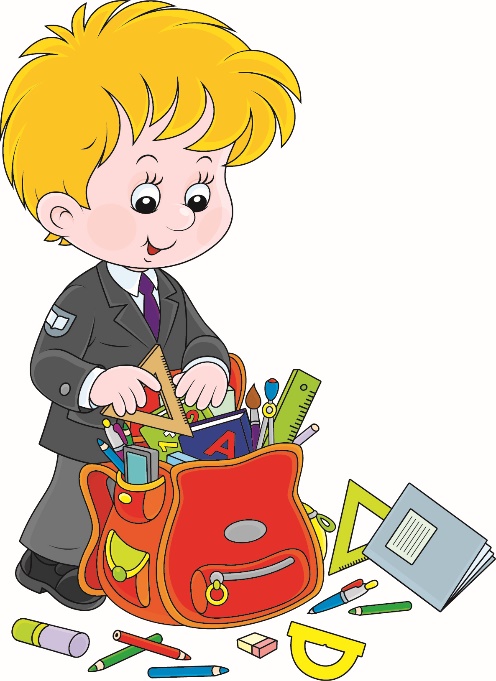 Поддержите в ребенке стремление быть школьником. Старайтесь проявлять искреннюю заинтересованность его чувствами и ожиданиями. Поделитесь с ребенком своими воспоминаниями о том, как для вас прошел первый учебный год. Ваше внимание и забота  помогут первокласснику подтвердить значимость его нового положения и деятельности.Совместно с ребенком составьте режим дня и соблюдайте (!!!) его.Всей семьей обсудите с ребенком те правила и нормы, с которыми он встретился в школе. Объясните их необходимость и целесообразность.Относитесь с пониманием к ошибкам, которые делает Ваш ребенок. Он только учится! Не стоит его ругать за них, лучше разберите все вместе.Составьте вместе с первоклассником распорядок дня, следите за его соблюдениемВнимательно относитесь к жалобам на состояние здоровья, это могут быть признаки переутомленияХвалите ребенка за его достижения, даже самые малейшие, но, которые он действительно достиг.Не сравнивайте успехи ребенка с успехами других детей. Анализируйте динамику (какие результаты были «вчера», а какие «сегодня»).В течение дня посвятите ребенку, хотя бы, 40 минут. И занимайтесь в это время одним делом, развивая тем самым усидчивость и внимание.Не ставьте ребенку условий, связанных с успехами в школе и вознаграждениями или наказаниями (если выучишь стихотворение, пойдем в парк). Так у ребенка не сформируется познавательный интерес. И запросы с каждым разом будут только расти.Не обсуждайте с ребенком и при ребенке учителя и особенности образовательного процесса.Если вас что-то беспокоит в поведении ребенка, его учебных делах, не стесняйтесь обращаться за советом и консультацией к учителю или школьному психологу.Режим дня. Несколько рекомендаций по его выполнению.Утром будите ребенка спокойно, с улыбкой. Рассчитывайте время, чтобы не торопить каждые 2 минуты. Можно завести личный будильник ребенку и контролировать.Спросите, все ли он взял. Если ребенок что-то забыл, отдайте ему без упреков на то, что он рассеянный. Провожая ребенка в школу, пожелайте ему успехов.Встречая ребенка из школы, не нужно спрашивать: «Что ты сегодня получил?», так он будет думать, что вас интересуют лишь его достижения в учебе. Дайте ему немного отдохнуть, а затем поинтересуйтесь как прошел его день в школе, что он узнал нового, как дела с одноклассниками.После занятий в школе, не нужно сразу садиться за домашние задания. Ребенку нужен отдых (не у телевизора, а на свежем воздухе или дома в игровой форме). Но не стоит откладывать задания на поздний вечер, тогда они будут бесполезны.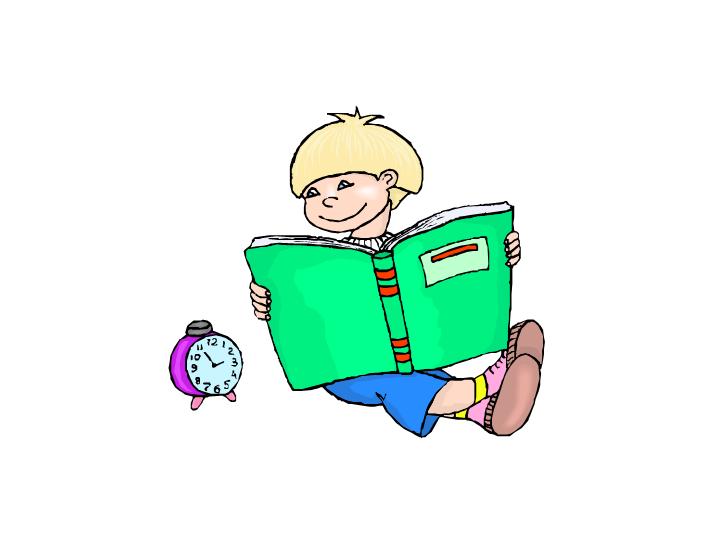 В выполнении домашних заданий необходимо делать перерывы.Уделите большое внимание сну ребенку, он должен длится не менее 10 – 10,5 часов. Перед сном успокойте ребенка, выберите тихую деятельность. Не нужно смотреть телевизор перед сном, заниматься активным видом деятельности. Почитайте книгу, помечтайте, поговорите о хорошем.